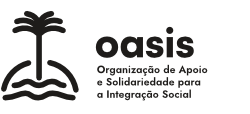 Leiria, 16 de novembro de 2023ÍndiceIntrodução                                                                                                                     3Enquadramento OASIS                                                                                                4CACI                                                                                                                            6Atividades a desenvolver                                                                                             7     Residência de Autonomização e Inclusão                                                                  17    Lares Residenciais                                                                                                      19Desporto e Parcerias                                                                                                   21Candidaturas ao INR                                                                                                  22Eventos                                                                                                                       22Atividades de Responsabilidade Social                                                                     23Conclusão                                                                                                                  24IntroduçãoA OASIS, com a perspetiva da melhoria dos seus serviços, tem vindo a trabalhar na melhoria da qualidade das suas respostas sociais CACI (Centro de Atividades e Capacitação para a Inclusão Social), LRE (Lar Residencial) e RAI (Residência de Autonomização e Inclusão). Centra a sua capacidade de intervenção nos domínios da procura e integração socioprofissional, atividades ocupacionais e socialmente úteis, terapias e desporto, apoio em residência e lar, através de processos e métodos de intervenção integrados, numa perspetiva holística da pessoa e da sua situação. Assume-se como organização prestadora de serviços de interesse geral, orientada para o cliente e para a satisfação das suas expectativas, com vista ao desejável reforço da sua competitividade e eficácia e com total respeito pelos princípios da responsabilidade social e do desenvolvimento sustentado. O Plano Anual de Atividades da instituição é um dos processos que permite operacionalizar todas as dimensões acima referidas. O documento contempla o conjunto de projetos, atividades, ações desenvolvidas e demais eventos que dinamizam de modo ativo e dão o mote para uma “OASIS” que se quer viva, presente, dinâmica e em constante progresso. Centro de Atividades e Capacitação para a Inclusão No Centro de Atividades e Capacitação para a Inclusão (CACI), constituído por duas unidades funcionais com o máximo de 30 clientes cada uma, desenvolvem-se um conjunto de tarefas, sob orientação da equipa multidisciplinar da Instituição, que tem como finalidade planear, desenvolver, verificar e agir sobre o plano individual de cada cliente, de modo a dar resposta às suas necessidades e expectativas e minorar dificuldades existentes. Este trabalho é desenvolvido na seguinte tipologia de atividades:Atividades ocupacionaisAs atividades ocupacionais são desenvolvidas no CACI e visam garantir o conforto e bem-estar da pessoa com deficiência, mantendo-a ativa e motivada na realização das suas atividades de vida diária, tendo em vista o desenvolvimento das suas potencialidades, da autonomia e do seu equilíbrio físico, emocional e relacional, proporcionando-lhe, sempre que possível, a transição para programas de inclusão socioprofissional. Nestas atividades, está incluído o protocolo com a empresa Atlântida Bags, que consiste na realização de dobragem, colagem e montagem de sacos de papel, para a referida empresa.Atividades terapêuticasAs atividades terapêuticas visam o desenvolvimento de intervenções de reabilitação psicossocial, através do estímulo e preservação das capacidades cognitivas, sensoriais e motoras, com o objetivo de ensinar e capacitar as pessoas com deficiência para o desenvolvimento das suas aptidões físicas, intelectuais e emocionais, necessárias à sua vida autónoma.Atividades de interação com o meioAs atividades de interação com o meio têm por objetivo desenvolver as competências pessoais, sociais e relacionais das pessoas com deficiência, estimulando a sua capacitação cognitiva e a sua socialização, mediante a realização e o envolvimento em experiências diversificadas na comunidade.Atividades socialmente úteisAs atividades socialmente úteis visam o treino de competências sociais e profissionais em contexto real de trabalho, devendo ser privilegiado o seu desenvolvimento em entidade externa ao CACI.Atividades de qualificação para a inclusão social e profissionalAs atividades de qualificação para a inclusão social e profissional visam o desenvolvimento das competências pessoais, profissionais e de participação social da pessoa com deficiência, com vista à sua autonomia e vida independente, designadamente, mediante o cumprimento de um plano individual de transição (PIT) para programas de inclusão socioprofissional ou para medidas de reabilitação profissional que possibilitem o exercício de uma cidadania plena, em igualdade de oportunidades, com os demais cidadãos.Descrição das Atividades a DesenvolverAtividades Socialmente ÚteisNeste âmbito, a Instituição promove a realização de trabalho ocupacional em contexto externo, que se constitui como uma atividade de cariz profissionalizante realizada em entidades externas à Instituição, que tem como objetivo promover a integração social e profissional de clientes com incapacidades físicas e/ou mentais, de forma a fomentar a sua autonomia e o desenvolvimento de competências pessoais e sociais. Este processo exige a realização de um protocolo de cooperação com as entidades empregadoras, de forma a ser possível o acolhimento dos nossos clientes no seu contexto laboral.No protocolo são definidas quais as tarefas a serem desenvolvidas de acordo com as capacidades e aptidões do cliente, os dias e horários do trabalho ocupacional, os deveres das entidades envolvidas, do cliente e o modo de funcionamento da Entidade empregadora. Atividades de InclusãoAs atividades de inclusão são definidas nos planos Individuais dos clientes (PII) e seguem os princípios da promoção da autonomia e qualidade de vida; respeito pelo cliente quanto à sua individualidade, capacidade, potencialidades, interesses e expectativas; promoção e participação ativa dos clientes e significativos. O PII é elaborado em equipa multidisciplinar e conjuntamente com o cliente e/ou significativo.Atividades ocupacionaisLavores    Os clientes executam a atividade de lavores, em particular trabalhos realizados em Esmirna, arraiolos, meio ponto, cestaria, tricô e croché, com orientação e supervisão das respetivas monitoras. Alguns dos produtos são efetuados por encomenda.  Estas atividades permitem o desenvolvimento do bem-estar físico, emocional e material, bem como a inclusão social. EncadernaçãoOs clientes executam várias etapas do trabalho de encadernação, orientados pelo encadernador. Produzem-se trabalhos, por encomenda, de restauro de livros, encadernação de fascículos, brochuras, capas, ementas de restauração, empastes, douramentos, pequenas impressões tipográficas, encadernações com argolas, dobragens e colagens. Esta atividade permite o desenvolvimento do bem-estar físico, emocional e material, bem como a inclusão social através da empregabilidade ocupacional. Atividades TerapêuticasAtelier OcupacionalO Atelier Ocupacional pretende ser um local terapêutico de caráter ocupacional e dinâmico e de interação entre clientes e técnico. Tem como principais objetivos estimular a criatividade de cada um, promover a ajuda de trabalho entre pares e desenvolver competências ao nível da motricidade global e fina através de atividades significativas e do gosto dos clientes que o frequentam. Pretende-se que, cada vez mais, o Atelier seja um espaço de criatividade, individual e de grupo, com intuito de aumentar a visibilidade dos nossos trabalhos realizados, na comunidade, seja em locais de venda como em formato digital.Atividades DesportivasAtividade física O exercício físico produz em todas as faixas etárias diversos benefícios ao nível físico, cognitivo, social, afetivo e emocional, sendo este um pilar para a saúde, bem-estar e compreende o ser humano de forma holística. A atividade física é dirigida pelo Professor de Educação Física e por técnicos da equipa de reabilitação.Atividades AquáticasA adaptação ao meio aquático para os nossos clientes é compreendida como a capacidade do indivíduo para dominar o elemento água, deslocando-se, de forma independente e segura, sob e sobre a água utilizando, para esse efeito, toda sua capacidade funcional, residual e respeitando as suas limitações. A terapia em meio aquático caracteriza-se por um conjunto de técnicas aplicadas em meio aquático que pretendem aumentar e melhorar o nível funcional do cliente. A terapia em meio aquático é dirigida pelo Professor de Educação Física e por técnicos da equipa de reabilitação.BocciaO Boccia é uma atividade motora e recreativa direcionada para pessoas com paralisia cerebral ou lesões medulares e, através deste jogo, pretende-se desenvolver competências ao nível da amplitude dos membros superiores, força, precisão, trabalho em equipa e estratégia de jogo.Atividades psicomotorasA psicomotricidade é uma mediação corporal e expressiva que permite ao cliente uma maior consciencialização do seu corpo, dos outros, dos objetos, do tempo e do espaço. Esta é uma prática holística que incide ao nível cognitivo, emocional, corporal, relacional e social, sendo as atividades desenvolvidas pela TSRIS.Psicomotricidade Assistida com EquinosA Psicomotricidade Assistida com Equinos é um método terapêutico e educacional que se destina a indivíduos com deficiência, sendo um meio de auxílio no desenvolvimento motor, emocional e social.O instrumento de ação é o movimento tridimensional do cavalo, que cria uma base dinâmica de suporte, fazendo com que o praticante adquira padrões de movimentos coordenados e de controlo de postura para manter o seu centro de gravidade sobre esta base. Reabilitação funcionalA reabilitação funcional, através de diferentes estratégias terapêuticas, tem como objetivo prevenir e/ou (re)habilitar incapacidades bem como manter as capacidades funcionais, sejam elas físicas, mentais ou sociais e de foro adquirido ou congénito. No plano de intervenção, os técnicos de reabilitação indicam atividades ou exercícios específicos de reabilitação, definidas após a avaliação das necessidades, capacidades e expectativas de cada cliente, de modo a que cada um consiga obter um desempenho ocupacional satisfatório e um papel social mais ativo. Reabilitação e Estimulação CognitivaA estimulação cognitiva atua diretamente nos mecanismos ligados à plasticidade cerebral (processo adaptativo do cérebro) e promove o envolvimento em atividades que visam a melhoria geral do funcionamento cognitivo e social, de forma a compensar défices nas funções cognitivas e a manter a função diária preservada durante o máximo tempo possível. É um processo reabilitativo apenas a ser efetuado pelo serviço de Psicologia ou de Terapia Ocupacional.Expressão corporalA atividade tem como objetivos promover e desenvolver a capacidade de expressão não-verbal e corporal. Ao representar ações e emoções através do movimento, pretende-se facultar a evolução de competências a nível do autoconceito, coordenação motora, identidade espácio-temporal, equilíbrio e ritmo.As sessões realizam-se duas vezes por semana. O grupo que participa nesta atividade apresenta ao longo do ano letivo exercícios coreográficos em eventos públicos, como as festas na Instituição, festivais e outros.Expressão dramática/ Grupo de Teatro O grupo misto é orientado, principalmente, para as patologias do foro mental e competências de literacia. Objetivos Gerais: promover e desenvolver o entendimento sobre os Direitos do Homem; proporcionar o contacto dos clientes com outras pessoas (crianças, jovens, idosos, dramaturgos ou outros atores) de modo a promover a inclusão das pessoas com incapacidade; motivar para a cultura, através da representação de textos literários.Objetivos Específicos: desenvolver competências no domínio da expressão dramática; desenvolver competências de reflexão na interpretação de textos; desenvolver competências na localização espacial em palco e frente ao público; desenvolver autoestima e autoconfiança de modo a viabilizar a apresentação de projetos em público; possibilidade de registar os exercícios em suporte cinematográfico.Expressão PlásticaA atividade de Expressão Plástica tem como objetivo a evolução das capacidades de expressão não-verbal e artística, desenvolver o contacto com diversas técnicas de manipulação de materiais na construção de objetos e sua respetiva decoração. Estas experiências envolvem áreas como o desenho, moldagem, recorte, fabrico de pasta de papel (reciclagem), colagens, pintura, cerâmica, escultura e azulejaria. assim como o trabalho em equipa.A atividade é desenvolvida semanalmente, e, dá ênfase ao trabalho e à complementaridade dos participantes e suas competências. Em alturas excecionais todos os clientes são chamados a participar, independentemente desta atividade constar ou não do seu PII.Expressão MusicalA Expressão Musical visa criar situações de aprendizagem musical, nas quais o participante possa estar em relação com um número variado de produções musicais. Esta atividade está intimamente relacionada com a educação musical que se desenvolve na educação pré-escolar, em torno de cinco eixos fundamentais: escutar, cantar, dançar, tocar e criar.SnoezelenA sala de Snoezelen é uma sala multissensorial que tem como objetivo a estimulação sensorial ou a diminuição dos níveis de ansiedade, promovendo um estado mais profundo de relaxamento. O ambiente da sala proporciona segurança, conforto e estabilidade emocional, desenvolvendo o autocontrolo, a descoberta e a exploração, através de estímulos sensoriais primários (visuais, auditivos, táteis, olfativos e gustativos) controlados pelo técnico responsável, de acordo com as necessidades específicas de cada cliente. Atividades de Inclusão Social e Profissional e de Interação com o MeioTreino de competências sociais e pessoaisAs sessões de TCPS são realizadas num contexto de dinâmica de grupo orientados pela Terapeuta Ocupacional, com os objetivos de melhorar a consciência pessoal e social (conhecimento pessoal e interpessoal) e potenciar o envolvimento na sociedade (como e de que forma recorrer aos recursos da comunidade).  Psicoterapia IndividualA Psicoterapia é um processo que objetiva promover o desenvolvimento pessoal, a compreensão, o suporte e a superação de conflitos. Engloba um processo compartilhado com o psicólogo, no qual a pessoa poderá trazer suas dificuldades e entrar em contacto com suas emoções, pensamentos e atitudes num ambiente livre de preconceitos, julgamentos ou críticas. Este processo auxilia na descoberta e na criação de recursos internos para fazer face a questões interpessoais.TIC (Tecnologias da Informação e Comunicação)Planeamento e realização de sessões de treino de aprendizagem de informática e de escolaridade, com apoio individual, a todos os clientes com capacidade para essa atividade. Compêndio de competências funcionais Parceria entre clientes e professor com o objetivo de criar um manual ou compêndio de competências funcionais. Os assuntos compilados vão desde a “como se processa o atendimento nas urgências do Hospital” até “como interpretar os rótulos das comidas embaladas”. Ou seja, competências para a vida do dia-a-dia, visando a autonomia dos nossos clientes.Treino de competências Funcionais	Programa de treino de competências funcionais onde se ensina e testa a habilidade de cada um para se “desenvencilhar” no quotidiano. Ver as horas ou conhecer o dinheiro e “fazer trocos” são exemplos das muitas competências lecionadas.CidadaniaDiscussão sobre temas relacionados com a cidadania através da visualização de pequenos clips e do Programa de Cidadania do Ministério da Educação. Temas como a “segurança rodoviária”, as “xenofobias” entre outros são analisadas e discutidas entre todos.AtualidadesApresentação e discussão dos assuntos da semana. Através da visualização das capas de jornal e de reportagens dos media, os clientes discutem e dão as suas opiniões sobre as notícias da semana. Pretende-se que, apesar de Institucionalizados, os clientes tenham uma visão completa da realidade dentro e fora da Instituição.Saídas Competências Funcionais/EmpregabilidadeVisitas de estudo a várias empresas e sectores da economia local. Não chega aprender competências numa sala de aula é necessário traduzi-las para o contexto exterior à Instituição. Os clientes tomam contacto com diferentes ambientes laborais e verificam por si próprios quais as exigências do mercado laboral. A Atividade proporciona, igualmente, aos empregadores, a oportunidade de conhecer os nossos clientes e, caso haja essa possibilidade, oferecer a possibilidade de estes frequentarem Atividades Socialmente Úteis (ASUs) nas suas empresas. De referir que estas atividades, a serem propostas, são, como não poderia deixar de ser, completamente compatíveis com as capacidades dos clientes e acompanhadas de perto pela Instituição.Clube de Leitura e Ida à Biblioteca Municipal Atividade direcionada para o objetivo maior da participação social, o Clube de Leitura rege-se por duas vertentes: a participação social e relacional em contexto de comunidade, indo mensalmente à Biblioteca requisitar livros, e de partilha e estimulação do hábito de leitura em contexto de CACI com grupos específicos de clientes. AcolhimentoO acolhimento acontece todas as segundas-feiras da parte da manhã e tem como objetivo recolher informações dos clientes sobre o seu fim-de-semana, conhecer melhor o seu seio familiar e conversar sobre as suas dificuldades e necessidades. Ou seja, o que fizeram, o que sentiram, o que gostaram, o que gostariam de fazer, os seus medos, as suas angústias, etc... Pretendemos recolher informação que permite atuar de uma forma mais centrada no cliente. As informações recolhidas por parte dos técnicos são transmitidas e discutidas em reunião técnica para, caso seja necessário, definir-se estratégias de intervenção concertadas e adequadas.Atividades SocioculturaisTem como prioridade o desenvolvimento da identidade cultural e social do indivíduo. Promovendo atividades no exterior, pretende-se motivar e sensibilizar para a cultura e usufruto de espaços verdes, promovendo visitas a exposições, passeios pedestres, idas a espetáculos e participação integrada nas atividades lúdicas e culturais da comunidade.Saídas socioculturaisSaídas ao exterior (parques, praias, etc…), num ambiente protegido da pandemia dirigidas pelo técnico responsável. Fomentar o convívio e alívio das situações de pressão causadas pelo contexto pandémico.Jornal da OASISCom o objetivo de desenvolver a capacidade de literacia, incentivar a troca de experiências, informação, promover as competências de interpretar e comunicar com o meio envolvente. Assim como, solidificar a utilização de ferramentas informáticas e de comunicação, por parte dos colaboradores da publicação periódica quadrimestral, em suporte de papel. São convidados a participar com textos e imagens, colaboradores e clientes cooperando e canalizando esforços na construção do Jornal OASIS (redigido, composto e impresso na Instituição).Residência de Autonomização e InclusãoEm 3 de fevereiro de 2022, pela Portaria 77, alterou-se a designação de Residência Autónoma para Residência de Autonomização e Inclusão com as premissas de se constituir como um espaço de habitação e de transição para a vida ativa autónoma, acolhendo 7 residentes com deficiência e incapacidade, de idade igual ou superior a 18 anos que, mediante apoio, possuem capacidade de viver de forma autónoma. As atividades desenvolvidas na residência tendem a promover a autonomia dos seus residentes, nomeadamente, a preservação e obtenção de competências pessoais, sociais e profissionais. Cada residente da RAI tem um Plano Individual de Autonomização (PIA) que compreende os objetivos específicos a trabalhar, de forma individualizada e adaptada a cada cliente.Atualmente, os residentes elegíveis estão inseridos em formação/curso profissional ou em medida de emprego protegido ou, pela publicação da portaria mencionada, integrarão as atividades de CACI sendo o objetivo que todos os residentes vivenciem e integrem o mercado de trabalho, sempre em acordo com as características e competências de cada um.Também a vertente social e cultural se revela de máxima importância no dia-a-dia da Residência de Autonomização e Inclusão, principalmente, para o desenvolvimento de competências sociais. Por tal, os PIA englobam atividades socioculturais, saídas na comunidade, momentos de convívio e lazer, tanto em grupo de RAI como com os colegas de CACI e Lar Residencial e/ou, especialmente, na comunidade. A próxima meta delineada pela equipa é fomentar a prática do exercício físico e estabelecer parceira com uma entidade desportiva na área geográfica da Maceira. Atendendo à satisfação das necessidades, expetativas e promoção da autonomia de cada cliente e face aos objetivos individuais previstos nos Planos de Intervenção de Autonomização, planificam-se, se seguida, a tipologia das atividades a desenvolver no ano de 2023: Atividades da Vida Diária e de Vida Diária Instrumentais, promovendo as competências de autodeterminação, autonomia e bem-estar; Atividades Lúdico-Recreativas, promovendo a manutenção e o desenvolvimento de competências de relacionamento interpessoal e gestão emocional;Atividades Culturais, promovendo o interesse e a participação em atividades de enriquecimento cultural, estimulação intelectual e cidadania; Atividades Desportivas, promovendo o bem-estar físico e emocional dos clientes; Atividades Formativas/Informativas, promovendo competências de realização em diferentes contextos visando a autonomia, a segurança e os conhecimentos; Atividades Sociais, promovendo a vivência de novas experiências em diferentes contextos e proporcionando momentos de convívio e participação social. Importa destacar que as atividades descritas se realizam na Residência de Autonomização e Inclusão, no espaço da OASIS e na comunidade, durante todo o ano.Lares ResidenciaisA resposta social Lares Residenciais visa proporcionar aos seus residentes, o acolhimento temporário ou permanente, promovendo e disponibilizando condições que contribuam para a integração social e para a sua qualidade de vida.Cada residente dos Lares Residenciais tem um plano individual que visa promover o seu desenvolvimento pessoal e social, transmitindo e garantindo um ambiente de segurança afetiva, física e psíquica durante a sua permanência no Lar Residencial. Como plano de atividades a desenvolver ao longo do ano de 2023, este é programado pela Animadora Sociocultural da resposta social e engloba acompanhamento nas atividades da vida diária (ex: cuidados de higiene pessoal e autonomia nos cuidados de imagem pessoal), participação/colaboração em eventos sociais e culturais como idas a espetáculos, passeios, visitas interinstitucionais, entre outras. Outro dos principais objetivos dos Lares Residenciais é privilegiar a interação com as famílias/conviventes e com a comunidade, no sentido de otimizar os níveis de atividade e participação social.  Os Lares Residenciais têm capacidade para 26 clientes, distribuídos da seguinte forma: 8 residentes no Lar Residencial Joaninha e 18 residentes no Lar Residencial OASIS. Atividades DesenvolvidasTreino físico individualizadoObjetivos: aumento da força e resistência muscular; promover a qualidade de vida; promover comportamentos benéficos ao bem-estar emocional, psicológico e físico.Boccia RecreativoObjetivos: treinar os gestos técnicos e estratégias de jogo da modalidade; proporcionar o contacto com a comunidade, através da participação ou observação de torneios (depende da situação pandémica); estimular a atenção e memorização.Caminhadas/Saídas socioculturaisObjetivos: promover o bem-estar físico, psicológico, emocional e ambiental; promover as relações interpessoais.Encontros "intrainstitucionais" entre clientes de Lares e clientes da Residência de Autonomização e Inclusão em período de fériasNas épocas festivas e eventos similares, sempre que possíveis, os clientes são envolvidos na criação e colocação de decoração.Num futuro próximo, projetamos a realização de atividades de culinária ao fim de semana pois é uma atividade que, de modo geral, é apreciada e tem grande adesão por parte dos clientes.
Desporto e ParceriasCom o objetivo de potenciar a prática desportiva e a inclusão da pessoa com deficiência, a OASIS, através de técnicos especializados, tem vindo a estabelecer contactos e parcerias com entidades públicas e privadas de modo a proporcionar experiências enriquecedoras e inclusivas aos nossos clientes. Deste modo, pretende-se continuar projetos como:Special Olympics Portugal, participação no maior número de provas, em várias modalidades, com a possível integração de atletas da OASIS na seleção nacional das diferentes modalidadesParticipação em Torneios Regionais e Nacionais de Corfebol Adaptado em parceria com a Federação Portuguesa de CorfebolTorneios de Boccia integrados no Desporto Escolar Jiu Jitsu, parceria com a Associação AsteriscosE manter e estabelecer novas parcerias, tais como:Special Olympics PortugalInstituto Politécnico de LeiriaCâmara Municipal de LeiriaIEFP Entre outros.Candidaturas ao INRCandidatura de apoio a dois projetos, através do INR, nomeadamente,SurFeliz – Surfing Adaptado no OesteFérias Inclusivas OASISEventos promovidos por todos os colaboradores da OASISPresenças em feiras e/ou exposiçõesParticipação em feiras e/ou exposições anuais de mostra, divulgação e comercialização dos produtos manufaturados na Instituição, como por exemplo na Aldeia de Natal.Eventos comemorativos e de angariação de fundosTodos os anos a OASIS organiza eventos comemorativos e/ou de angariação de fundos. Estes eventos dão visibilidade e promovem a autossustentabilidade da OASIS, proporcionando o convívio entre todos os clientes, suas famílias, amigos, funcionários, membros da Direção e sócios da OASIS, bem como, parceiros e outros elementos que prestam apoio à nossa Instituição. Festa de Natal, encerramento do ano letivo, dia de convívio na RAI entre respostas sociais, Bolinho, magusto, entre outros;Jantar de angariação de fundos, festival de sopas e festa solidária e outros;Ao longo do ano vão surgindo atividades não planeadas decorrentes da interação com nossos parceiros e comunidade em geral. Passeio anualComo todos os anos, vamos reunir esforços para que, durante um dia, todos os colaboradores e clientes, usufruam de um dia diferente nas suas vidas. A visita de 2019 será feita a um local a designar e a informação será dada a todos os interessados em tempo oportuno.Saídas à Praia Todos os anos no mês de julho cessamos as nossas atividades para promover a ida dos nossos clientes à praia. Tendo em vista o bem-estar emocional, social e físico.Colónias de FériasA OASIS, sendo uma Instituição Particular de Solidariedade Social tem como objetivo principal, promover e contribuir para o bem-estar dos seus clientes. Por conseguinte, todos os anos esta Instituição procura promover e organizar atividades e eventos, que proporcionem aos seus clientes momentos lúdicos, de lazer e de divertimento. Deste Plano de Atividades Anual fazem parte as colónias de férias, que se realizam preferencialmente durante o mês de agosto, podendo ocorrer em outros períodos. O local é cuidadosamente escolhido e avaliado, tendo em conta diversos fatores e necessidades dos clientes. Atividades de responsabilidade socialApoio / acompanhamento às famílias O apoio às famílias pode realizar-se na Instituição e/ou no domicílio. Este tem por objetivo capacitar as famílias na resolução de problemas e na resposta às necessidades dos clientes, tendo em conta os seus recursos. Promoção de ações “(In)formação para pais” para pais/significativos. O técnico tem um papel de mediador em diversos contextos e serviços. Blogue OASIS (www.blogueoasis.blogspot.com) e Facebook (www.facebook.com/oasisleiria)Com o objetivo de dar a conhecer a todos os interessados as atividades propostas aos seus clientes pela Instituição, periodicamente são publicados no blogue OASIS e no facebook, fotografias, artigos e pequenos apontamentos de reportagem sobre as referidas atividades.Domínio da cidadania e sensibilização ambientalCom o objetivo de desenvolver o exercício de cidadania, a perceção pessoal do enquadramento sociocultural, geográfico, histórico, ecológico. Continuaremos a desenvolver atividades integradas em Projetos que visem a participação ativa na comunidade e na conservação ambiental, como por exemplo o “Projeto Rios”.IntercentrosA Intercentros é uma rede de instituições do distrito de Leiria promovida pela FENACERCI, que promove atividades ao longo do ano. Cada instituição desta rede, da qual fazemos parte, organiza um evento por ano, que pode ser de carácter desportivo ou artístico, tendo por objetivo proporcionar o conhecimento de novas atividades e boas práticas, promovendo a interação entre clientes e técnicos. ConclusãoO Plano Anual de Atividades assume-se como fundamental na medida em que operacionaliza a Missão, a Visão, a Política e as Estratégias de Projeto, assim como permite o desenvolvimento de competências essenciais e transversais em contextos diversificados. Por conseguinte, o Plano Anual de Atividades, para o ano de 2023, integra os projetos e atividades, apresentados pelas diversas estruturas, destinadas aos intervenientes: clientes, famílias, colaboradores, parceiros, financiadores, fornecedores e restantes elementos da comunidade (Stakeholders).